Data Technician Apprentice                            North West Ambulance Service NHS Trust                                                                                                                                                                                                                                                                                                                                          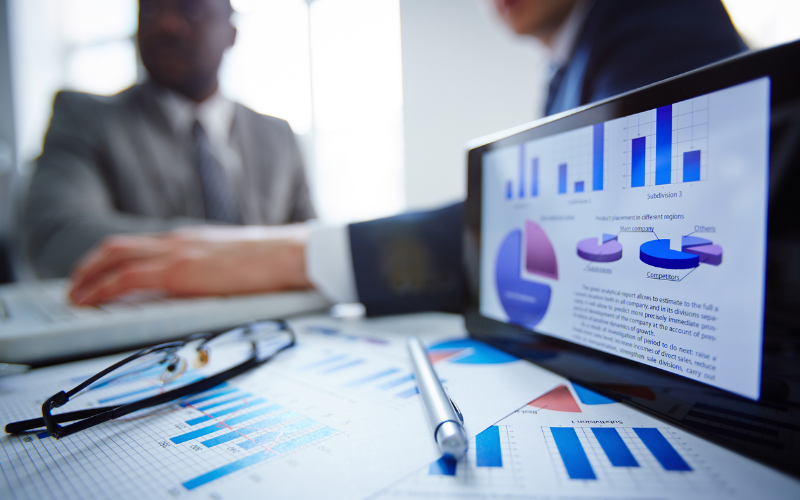 Apprenticeship summaryAnnual wage - £18,000.00Working week - Monday to Friday, 09:00 to 17:30 - Total hours per week: 37.50Expected duration - 18 monthsApprenticeship level - Advanced - Level 3 (A level)Duties include:To contribute towards the development and implementation of new information systems that support sustainable development within the TrustAssisting the Estates and FM management team, including the managing and monitoring of trust admin based procedures and environmental complianceTo work in a flexible and co-operative way, providing support for other staff members, including but not exclusively the Environmental Sustainability Officer and Estates ManagerProvide pro-active support in the management and development of admin based systems and procedures for the sustainability and environmental remitProduce and maintain key data and statistical performance information for the generation of departmental, directorate, board and annual reportsAnalysis of supplier and other performance standards along with participation in benchmarking exercises and taking remedial action as requiredDevelop plans and support communication/implementation of new and emerging projects and procedures
Requirements and prospectsDesired skillsAble to organise and plan activities for self to effectively prioritise tasks and to manage conflicting demands on time and resources to deliver objectivesAbility to communicate effectively across wide demographic boundaries, in an appropriate manner, verbally, in writing and face to face, displaying tact when dealing with sensitive or contentious issuesAbility to negotiate and influence persuasively in order to obtain approval, agreement and co-operation with all contactsAbility to command confidence and respect from internal colleagues and external stakeholders at all levelsBasic knowledge of Outlook, Excel and PowerPointGood communicator (Face to face & via telephone)Personal qualitiesCompetent maths skillsAbility to encourage and support a team working environmentAbility to work under pressure responding to tight deadlines and short notice periodsDesired qualificationsGrade 4/C GCSE or equivalent in English language and maths is requiredFuture prospectsThere will be career progression opportunities available upon completing the apprenticeship or progress onto a Level 4 program.
About the employerBased within a very modern and well-kept serviced office, The North West Ambulance Service NHS Trust is the ambulance service for North West England. It is one of 10 Ambulance Trusts providing England with Emergency medical services, and is part of the National Health Service - Think of the ambulance service and you’ll probably think of bright yellow vehicles and blue flashing lights, but there’s a lot more to them than that:Employer - North West Ambulance Service Nhs Trust - https://www.nwas.nhs.uk/Address - Ambulance Headquarters, 449-451 Garstang Road, Broughton, Preston, PR3 5LN
Training providerBALTIC TRAINING SERVICES LIMITEDApplications for this apprenticeship are being processed by Baltic Training Services LimitedContact - Jordon Purvis 01325731053 Jordon.purvis@balticapprenticeships.comFull training and support will be provided throughout your apprenticeship by both Baltic Apprenticeships and North West Ambulance Service NHS Trust.Apprenticeship standard - Data Technician - Level 3 (A level)